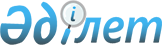 О внесении изменений в решение Кармакшинского районного маслихата от 27 декабря 2019 года № 288 "О бюджете сельского округа Акжар на 2020-2022 годы"
					
			С истёкшим сроком
			
			
		
					Решение Кармакшинского районного маслихата Кызылординской области от 8 октября 2020 года № 370. Зарегистрировано Департаментом юстиции Кызылординской области 13 октября 2020 года № 7725. Прекращено действие в связи с истечением срока
      В соответствии со статьей 109-1 кодекса Республики Казахстан от 4 декабря 2008 года "Бюджетный кодекс Республики Казахстан", пункта 2-7 статьи 6 Закона Республики Казахстан от 23 января 2001 года "О местном государственном управлении и самоуправлении в Республике Казахстан" Кармакшинский районный маслихат РЕШИЛ:
      1. Внести в решение Кармакшинского районного маслихата от 27 декабря 2019 года № 288 "О бюджете сельского округа Акжар на 2020-2022 годы" (зарегистрировано в Реестре государственной регистрации нормативных правовых актов за номером 7185, опубликовано в эталонном контрольном банке нормативных правовых актов Республики Казахстан от 17 января 2020 года) следующие изменения:
      подпункты 1), 2), пункта 1 изложить в новой редакции:
      "1) доходы – 100 166,6 тысяч тенге, в том числе:
      налоговые поступления – 2 049,6 тысяч тенге;
      неналоговые поступления – 0;
      поступления от продажи основного капитала – 0;
      поступления трансфертов – 98 117 тысяч тенге;
      2) затраты – 102 208,6 тысяч тенге";
      приложение 1 к указанному решению изложить в новой редакции согласно приложению к настоящему решению. 
      2. Настоящее решение вводится в действие с 1 января 2020 года и подлежит официальному опубликованию. Бюджет сельского округа Акжар на 2020 год
					© 2012. РГП на ПХВ «Институт законодательства и правовой информации Республики Казахстан» Министерства юстиции Республики Казахстан
				
      Председатель сессии Кармакшинского районного маслихата

Д. Буханов

      Секретарь Кармакшинского районного маслихата

М. Наятұлы
Приложение к решениюКармакшинского районного маслихатаот 8 октября 2020 года № 370Приложение 1 к решениюКармакшинского районного маслихатаот 27 декабря 2019 года № 288
Категория
Категория
Категория
Категория
Категория
Сумма, тысяч тенге
Класс
Класс
Класс
Класс
Сумма, тысяч тенге
Подкласс
Подкласс
Подкласс
Сумма, тысяч тенге
Наименование
Наименование
Сумма, тысяч тенге
1.Доходы
1.Доходы
100166,6
1
Налоговые поступления
Налоговые поступления
2049,6
01
Подоходный налог
Подоходный налог
975,4
2
Индивидуальный подоходный налог
Индивидуальный подоходный налог
975,4
04
Hалоги на собственность
Hалоги на собственность
1074,2
1
Hалоги на имущество
Hалоги на имущество
27,4
3
Земельный налог
Земельный налог
126,8
4
Hалог на транспортные средства
Hалог на транспортные средства
920
2
Неналоговые поступления
Неналоговые поступления
0
3
Поступления от продажи основного капитала
Поступления от продажи основного капитала
0
4
Поступления трансфертов 
Поступления трансфертов 
98117
02
Трансферты из вышестоящих органов государственного управления
Трансферты из вышестоящих органов государственного управления
98117
3
Трансферты из районного (города областного значения) бюджета
Трансферты из районного (города областного значения) бюджета
98117
Функциональная группа 
Функциональная группа 
Функциональная группа 
Функциональная группа 
Функциональная группа 
Сумма, тысяч тенге
Функциональная подгруппа
Функциональная подгруппа
Функциональная подгруппа
Функциональная подгруппа
Сумма, тысяч тенге
Администратор бюджетных программ
Администратор бюджетных программ
Администратор бюджетных программ
Сумма, тысяч тенге
Программа
Программа
Сумма, тысяч тенге
Наименование
Сумма, тысяч тенге
2.Затраты
102208,6
01
Государственные услуги общего характера
28313,6
1
Представительные, исполнительные и другие органы, выполняющие общие функции государственного управления
28313,6
124
Аппарат акима города районного значения, села, поселка, сельского округа
28313,6
001
Услуги по обеспечению деятельности акима города районного значения, села, поселка, сельского округа
27930,3
022 
Капитальные расходы государственного органа
383,3
04
Образование
43943
1
Дошкольное воспитание и обучение
43943
124
Аппарат акима города районного значения, села, поселка, сельского округа
43943
041
Реализация государственного образовательного заказа в дошкольных организациях образования
43943
05
Здравоохранение
4
9
Прочие услуги в области здравоохранения
4
124
Аппарат акима города районного значения, села, поселка, сельского округа
4
002
Организация в экстренных случаях доставки тяжелобольных людей до ближайшей организации здравоохранения, оказывающей врачебную помощь
4
07
Жилищно-коммунальное хозяйство
1391
3
Благоустройство населенных пунктов
1391
124
Аппарат акима города районного значения, села, поселка, сельского округа
1391
008
Освещение улиц в населенных пунктах
946
011
Благоустройство и озеленение населенных пунктов
445
08
Культура, спорт, туризм и информационное пространство
24288
1
Деятельность в области культуры
24288
124
Аппарат акима города районного значения, села, поселка, сельского округа
24288
006
Поддержка культурно-досуговой работы на местном уровне
24288
12
Транспорт и коммуникации
789
1
Автомобильный транспорт
789
124
Аппарат акима города районного значения, села, поселка, сельского округа
789
045
Капитальный и средний ремонт автомобильных дорог в городах районного значения, селах, поселках, сельских округах
789
15
Трансферты
3480
1
Трансферты
3480
124
Аппарат акима города районного значения, села, поселка, сельского округа
3480
051
Целевые текущие трансферты из нижестоящего бюджета на компенсацию потерь вышестоящего бюджета в связи с изменением законодательства
3480
3.Чистое бюджетное кредитование
0
4. Сальдо по операциям с финансовыми активами
0
5. Дефицит (профицит) бюджета
-2042
6. Финансирование дефицита (использование профицита) бюджета
2042
8
Используемые остатки бюджетных средств
2042
01
Остатки бюджетных средств
2042
1
Свободные остатки бюджетных средств
2042